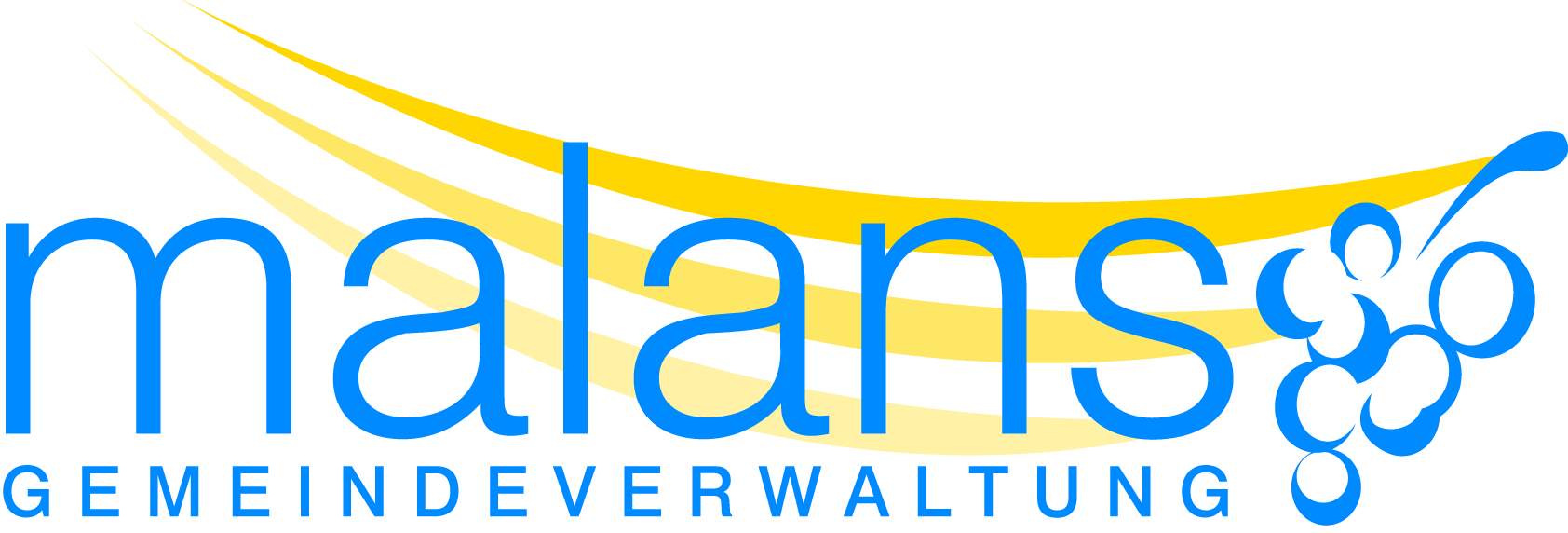 Baukommission MalansDorfplatz 8, CH-7208 Malans Telefon 081 300 00 25gabi.welter@malans.chwww.malans.chBewilligung für das Aufstellen einer Hütte für die Passjagd1. GesuchBeilage: Kartenausschnitt LK 1 : 25'000 zur genauen Bezeichnung des Standortes (obligatorisch)Ort, Datum:      	Unterschrift:………………………………………...2. BewilligungDie Bewilligung gilt mit folgenden Auflagen:Sie ist gebührenfrei und wird befristet auf maximal 5 Jahre.	Beginn: …………………..…… / Ende:….……………………Nach Ablauf der Bewilligung ist sie zu erneuern.Pro Jäger wird nur 1 Passhütte bewilligt.Die Passhütten dürfen jeweils nicht vor dem 15.Oktober aufgestellt werden. Sie müssen jährlich nach der Passjagd, jeweils spätestens bis zum 15.März wieder vollständig entfernt werden.Passhütten, die ohne Bewilligung aufgestellt wurden sind gegen Busse und innerhalb einer gesetzten Frist abzubrechen. Bei Nichteinhaltung der Frist erfolgt Ersatzvornahme durch die Gemeinde unter Kostenfolge für den säumigen Ersteller.Der Bau der Passhütten hat fachmännisch zu erfolgen. Sie dürfen keine Gefahr für Unbeteiligte darstellen. Passhütten dürfen abgeschlossen werden, in Nachachtung der Bestimmungen für die Passjagd (Gebäude).Die maximalen Dimensionen der Baute betragen (L=1.5) x (B=1.5) x (H=2.3 m).Für das Aufstellen von Passhütten dürfen keine Erdverschiebungen vorgenommen werden.Das Befestigen der Passhütten mit Nägeln Schrauben und Drähten an Bäumen ist verboten.Die Umwelt ist durch das Verwenden von geeigneten Materialien und durch sorgfältiges Montieren zu schonen.Bei unvorhergesehenen Situationen (z.B. Zwangsnutzungen im Wald) kann die Entfernung der Baute, die die Waldarbeiten behindert, jederzeit und ohne Vergütung verlangt werden.Wird die Passhütte für die Jagd nicht mehr benützt, so ist dies der Gemeinde schriftlich zu melden. Die Hütte ist dann zu entfernen.Die Passhütte ist mit Namen und Adresse des Jägers zu versehen.Die Zustimmung der Grundeigentümerin ist beizulegen.Die Bewilligungsinstanzen lehnen jegliche Haftung in Zusammenhang mit dem Bau und dem Betrieb der Bauten ab.Sämtliche Bau- und Unterhaltskosten gehen zu Lasten des Gesuchstellers.Eine Fahrbewilligung kann bei der Gemeindekanzlei angefordert werden (gebührenfrei).Malans, 	Baukommission Malans		Hans Peter Märchy, Präsident	Gabi Welter-Dall’Oglio	Bauamt Sekretariat Kopie:	Kantonale Wildhut	Revierförster	Grundeigentümerin	Bauakten internGesuchsteller:Name / Vorname:      Adresse, PLZ, Ort:      Telefon:      Gemeindegebiet:Das vorliegende Gesuch betrifft das Gemeindegebiet: MalansGegenstand:   Koordinaten:7       /  2      Objekt:Standort/Lokalname:Bauart:Verwendete Materialien: